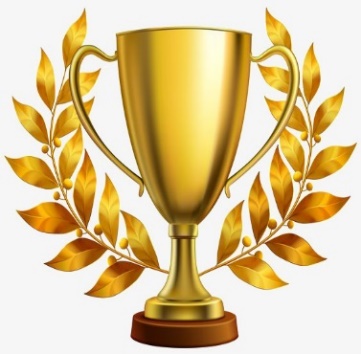 Well done to all parents and children who made every effort to get into school this week despite the bad weather conditions. Please note that if school is closed, you will be notified via text.Please can we remind all parents that it is illegal to drive the wrong way down Holborn St as well as dangerous. It is also illegal to park on the zig zags outside the school gates both on Finsbury St and Holborn St. Please kindly observe these laws in the interest of safety for all of our children.